MATHS-СТАРТ «КЕНГУРУ ДЛЯ ВСЕХ-ВСЕХ-ВСЕХ»
ЭПИЗОД 3Maths-стартС 16 по 23 декабря 2017 годаПусть не всё решил я, но под лампой Вечером семейство соберу:Интересно, а решат ли мама с папой Хоть чего-нибудь из «Кенгуру»? М. Бурмистров, участник конкурса «Кенгуру» из г. Тамбова, 2003 г.
Оргкомитет конкурса «Кенгуру» думал-думал где бы провести очередной Maths-старт. И придумал! 
Там, где никто никогда еще не решал задачи. В трамвае!В субботу 16-го декабря в 18:00 в Санкт-Петербурге математический ретро-трамвай отправится в путь! Пассажиры проедут по предновогоднему Петербургу, встретятся с интересными людьми, гостями и членами оргкомитета, но главное, конечно же — это 15 наших задач.Попасть на математическую прогулку не так и сложно! Просто напишите на адрес «Кенгуру» spb@mathkang.ru, почему именно Вам должен достаться билет в наш необычный трамвай, указав тему письма «Maths-старт. Эпизод 3». Мы обязательно ответим всем и пригласим в путешествие авторов самых интересных заявок.В Москве Maths-старт пройдёт в режиме оффлайн 16-го декабря в культурно-просветительском центре АРХЭ. Мероприятие пройдёт в 2 потока в 11:00 и в 13:30 по адресу: г. Москва, м. Спортивная, ул. Малая Пироговская д. 29/7, аудитория 30, 2 этаж. За дополнительной информацией обращайтесь в Московский региональный оргкомитет конкурса «Кенгуру» (karzhemilik@yandex.ru).В Петропавловске-Камчатском Maths-старт пройдёт в режиме оффлайн 16 декабря в 10:00 в Центре образования «Эврика». Приходите все-все-все!Все остальные смогут поучаствовать в Maths-старте в режиме он-лайн. Ссылка на задания появится на  страничке (http://mathkang.ru/content/m-start) 16 декабря в 21:00 и будет доступна в течение недели до 23 декабря. Регистрация не требуется, участие бесплатное.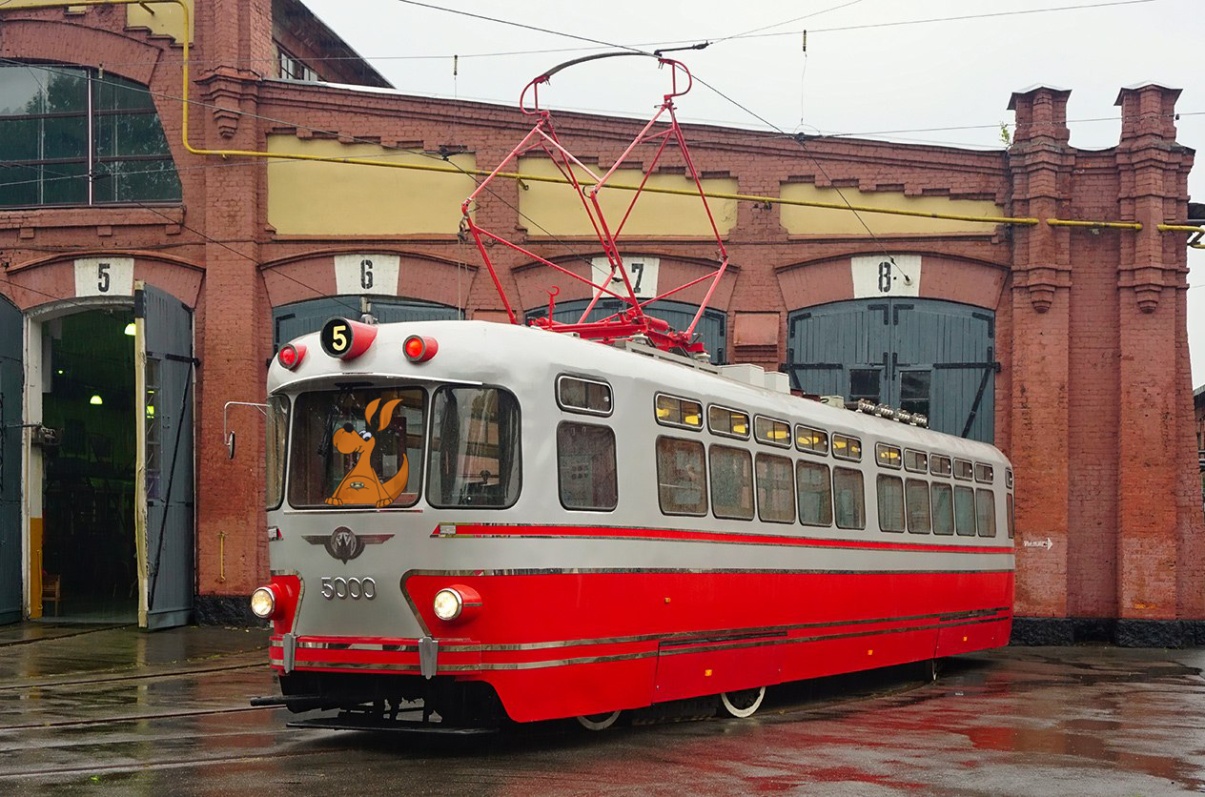 